臺北市參與式預算區級提案i-Voting投票單為節省您寶貴的時間，讓您也能參加臺北市參與式預算投票抽獎活動，特設計此紙本投票單，讓您勾選後，由區公所人員協助您登入投票，一樣可抽i-Voting大獎價值3萬元，另於本市參與式預算Facebook粉絲專頁按讚、公開分享文章並留言標記3個好朋友打上「一起來投票」即可抽藍芽耳機，本市市立高中職學生可再抽2,000元禮券，歡迎您的踴躍參與。…………………………………………………………………………………………………邀請16歲以上涉及、居住、就學、就業於本區民眾，一起投票支持中山區提案。臺北市中山區公所感謝您的支持!108年臺北市參與式預算i-Voting投票單108年臺北市參與式預算i-Voting投票單108年臺北市參與式預算i-Voting投票單108年臺北市參與式預算i-Voting投票單姓名身分證字號聯絡電話出生年月日就學就業(學校或公司名稱)就學就業(學校或公司名稱)中山區提案:請勾選您喜歡的1至2案□ 1. 美化培英公園，提升使用價值□ 2. 吉林國小人行道和圍牆改造中山區提案:請勾選您喜歡的1至2案□ 1. 美化培英公園，提升使用價值□ 2. 吉林國小人行道和圍牆改造臺北市政府(中山區) i-Voting網路投票系統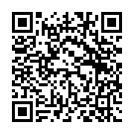 臺北市政府(中山區) i-Voting網路投票系統是否參加活動抽獎:  □是    □否是否參加活動抽獎:  □是    □否臺北市政府(中山區) i-Voting網路投票系統臺北市政府(中山區) i-Voting網路投票系統